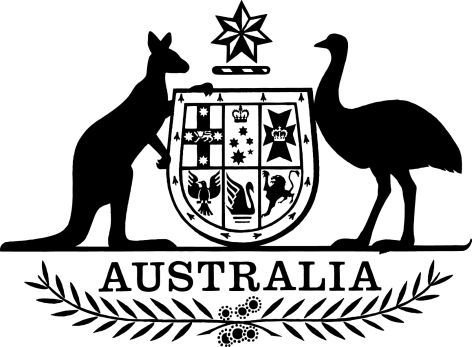 Therapeutic Goods (Excluded Goods) Amendment (Personalised Medical Devices) Determination 2021I, John Skerritt, as delegate of the Minister for Health and Aged Care, make the following determination.Dated 20 August 2021Adjunct Professor John SkerrittDeputy SecretaryHealth Products Regulation GroupDepartment of HealthContents1  Name	12  Commencement	13  Authority	14  Schedules	1Schedule 1—Amendments	2Therapeutic Goods (Excluded Goods) Determination 2018	21  Name		This instrument is the Therapeutic Goods (Excluded Goods) Amendment (Personalised Medical Devices) Determination 2021.2  Commencement	(1)	Each provision of this instrument specified in column 1 of the table commences, or is taken to have commenced, in accordance with column 2 of the table. Any other statement in column 2 has effect according to its terms.Note:	This table relates only to the provisions of this instrument as originally made. It will not be amended to deal with any later amendments of this instrument.	(2)	Any information in column 3 of the table is not part of this instrument. Information may be inserted in this column, or information in it may be edited, in any published version of this instrument.3  Authority		This instrument is made under section 7AA of the Therapeutic Goods Act 1989.4  Schedules		Each instrument that is specified in a Schedule to this instrument is amended or repealed as set out in the applicable items in the Schedule concerned, and any other item in a Schedule to this instrument has effect according to its terms.Schedule 1—AmendmentsTherapeutic Goods (Excluded Goods) Determination 20181  Section 4 (definition of AS/NSZ 2604:2012)Omit “AS/NSZ”, substitute “AS/NZS”.2  Schedule 1 (after table item 1)Insert:3  Schedule 1 (after table item 2A)Insert:4  Schedule 1 (after table item 3)Insert:5  Schedule 1 (after table item 7)Insert:6  Schedule 1 (after table item 10)Insert:7  Schedule 1 (after table item 11)Insert:8  Schedule 1 (after table item 12)Insert:Commencement informationCommencement informationCommencement informationColumn 1Column 2Column 3ProvisionsCommencementDate/Details1. The whole of this instrumentThe day after this instrument is registered.1Aanatomical models that are intended by the manufacturer to be used for educational or record-keeping purposes2Bcosmetic finishing components for orthoses and prostheses2Ccraniofacial prostheses that are:(a)	spectacle-retained; or(b)	adhesive-retained3AAdental impression trays7AAear moulds that are intended by the manufacturer to anchor hearing aids10Amedicament trays that are intended by the manufacturer to hold medicaments11Amouthguards intended by the manufacturer to be used to protect teeth from external forces including, but not limited to, mouthguards used in contact sports11Bocular prostheses intended by the manufacturer to be used for cosmetic purposes11Cphysical impressions of anatomy, and models cast from such impressions12Aspectacle frames